Tekuteku JApAnese study mateはい/いいえ: YeS / NoCheck!はい・いいえ　で　こたえましょう。 - answer with yes or no例) マルコさん　は　　ですか。 - はい、学生です。/ いいえ、　じゃありません。①　すずきさん　は　　ですか。 -suzuki san wa sensei desuka.    _________、_______＿＿＿＿＿＿＿＿＿＿＿＿＿。②　マルコさん　は　イタリア　ですか。- maruko san wa itaria jin desuka.　＿＿＿＿＿、＿＿＿＿＿＿＿＿＿＿＿＿＿＿＿＿＿。プロフィール : ProfileWork1. Choose from the table and complete your self-introduction! You can choose anything you want. Table1.  Profile tableわたし は _____________    です。 (name)Watashi wa _____________ desu.わたし は _____________  じん　です。 (Nationality)Watashi wa ＿＿＿＿＿＿＿＿jin desu.わたし は　＿＿＿＿＿＿＿　の　＿＿＿＿＿＿＿　です。(job1 or country / job2)Watashi wa ____________ no ____________ desu.わたしは　＿＿＿＿＿＿さん　の　ともだち　です。 (name) Watashi wa ______________ san no tomodachi desu.例)	1.   わたしは　ワン　です。                Watashi wa wan desu.2.   わたしは　オーストラリアじん　です。    Watashi wa oosutoraria jin desu.3.   わたしは　アメリカ　の　かしゅ　です。    Watashi wa amarika no kashu desu.4.   わたしは　さとう　さん　の　ともだち　です。              Watashi wa satou san no tomodachi desu.ビンゴ カード – Bingo cardの – Today’s conversationSelf Introductionすずき : はじめまして。すずき　です。　よろしく　おねがいします。        Hajimemashite. Suzuki desu. Yoroshiku onegaishimasu.マルコ : マルコです。よろしくおねがいします。        Maruko desu. Yoroshiku onegai shimasu.すずき : マルコさん、おくには　どちら　ですか。         Maruko san, okuni wa dochira desuka.マルコ : イタリア　です。　イタリア　の　ローマ　です。         Itaria desu. Itaria no roma desu.すずき：そうですか。すずきさん、　おくに　は　どちら　ですか。        Soudesuka. Suzuki san, okuni wa dochira desuka.すずき : にほん　です。　にほん　の　とうきょう　です。         Nihon desu. Nihon no toukyou desu.マルコ : そうですか。　すずき　さん　は　だいがくせい　ですか。        Soudesuka. Suzuki san wa daigakusei desuka.すずき : はい。 わたし　は　アメリカ　の　だいがくせい　です。          Hai. Watashi wa amerika no daigakusei desu.マルコさん　は　がくせい　ですか？Maruko san wa gakusei desuka.マルコ ; いいえ、わたしは　がくせい　じゃありません。         Iie, watashi wa gakusei  ja arimasen.　　　　わたしは　ニンテンドー　の　しゃいん　です。        Watashi wa nintendoo no shain desu.すずき : そうですか。         Soudesuka.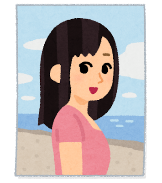 なまえ : すずき　えみ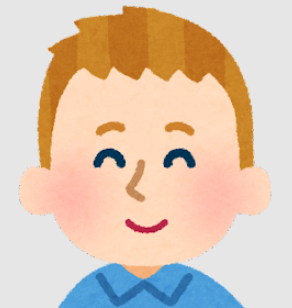 なまえ : マルコまち   : にほんまち : ローマしごと　：がくせいしごと : エンジニアなまえ - nameしごと① - job1しごと② -job2くに -hometownさとうSatoとうきょう だいがくTokyou daigakuがくせいGakuseiアメリカAmrikaすずきSuzukiにほんご　がっこうNihongo gakkouりゅうがくせいRyuugakuseiにほんNihonたなかTanakaさくら　こうこうSakura koukouせんせいSenseiちゅうごくChuugokuいとうItouグーグルGoogruかいしゃいんKaishainかんこくKankokuきむらKimuraスターバックスStaabakkusuエンジニアEnginiaインドIndoハートHaatoユニクロUnikuroデザイナーDezainaaフィリピンFiripinメアリーMeariiニンテンドーNintendooしゃちょうshachouカナダKanadaマルコMarukoにほんごNihongoてんいんTeninイギリスIgirisuパクPakuえいごEigoかしゅKashuオーストラリアOosutorariaワンwanスペインごsupeingoユーチューバーyuuchuubaaエジプトegiputoFree